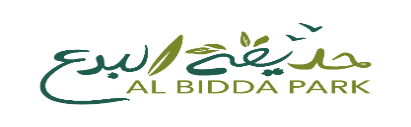 Event Application Formنموذج طلب اقامة فعاليةلا تسمح باقامة حفلات الزفاف في الحديقة                   Wedding parties are not allowed in the park	خطة  اقامة الفعالية:                                                                                                                                                                                         Event operation planالبيانات الشخصية 1. CONTACT INFORMATIONالمؤسسة/المجموعةOrganization/Groupالشخص المسؤول       Contact Personرقم البطاقة الشخصية QIDرقم الهاتفPhone numberالبريد الالكترونيEmail2. معلومات عن الفعالية  2. EVENT INFORMATION عنوان الفعاليةName of the Eventتاريخ  ( تواريخ )الفعالية من      ................................................         Fromإلى    ..................................................       To    Date(s) of Eventتوقيت الفعالية :من      ................................................         From إلى     ..................................................       ToTiming of Eventتاريخ و توقيت التجهيز للفعاليةتاريخ و  توقيت إخلاء  المكانSet up Date and timingsClean up date and timingsموقع الفعالية البدع      	 الرميلة        وادي السيلAl Bidda   Al Rumaila   Wadi al sailLocation of Eventماهوعددالمشتركين/المتطوعين/المشاهدين المتوقع اشتراكهم في الفعالية؟عددالمشتركين:Number of Participants:               المتطوعين:  Volunteers :                                         المشاهدين: Spectators:__                          ___           What is the estimated number of participants/volunteers/ spectators that will be involved in the event?هل الفعالية تحتاج إلى منطقة مغلقة؟     نعم      لا                        Yes    No Will the event require area closure?تفاصيل الفعالية (يرجى استخدام المرفقات عند الضرورة)Description of the Event (Please use attachments when necessary)هل تحتاج الفعالية إلى إغلاق الطريق؟ نعم    لا Yes    No                     Will the event require road closures?هل ستستخدم نظام النداء الصوتي أو أي نوع آخر من مكبرات الصوت؟ في حالة الإجابة بنعم، يرجى تقديم خطة مفصلة لكل الأجهزة الالكترونية بما فيها أنظمة الموسيقى وأنظمة النداء الصوتي وأي وسائل أخرى لمكبرات الصوت. نعم    لا Yes    No                            Will you be using a public address system or any other type of amplified sound equipment?If yes, provide a detailed plan for all electronics including music, public address systems, and any other means to amplify sound.هل سيكون هناك أكشاك أو محلات  او باعة متجولين أثناء الفعالية ؟  في حالة الإجابة بنعم، يرجى شرحو ذكر العدد  المتوقع للبائعين  نعم    لا Yes    No                   Will there be any vendors or contractors operating a booth, shop, or mobile operation during the special event?  If yes, explain items and number of vendors anticipatedهل سيُتاح الطعام في الفعالية؟ نعم    لا Yes    No                          Will food be available at your event?هل ستُفرض رسوم على المشاركين؟ نعم    لا Yes    No                      Will you be charging fees to participants?هل ستحتاج  لحراسة أمنية خلال الليل لحراسة معدات الفعالية؟ نعم   لا Yes    No                     Do you require overnight security of equipment and/or event structures?ما هي طريقة الاتصال التي سوف يستخدمها طاقم العمل في الحديقة أثناء الفعالية؟ أجهزة الراديو (لاسلكي)       Radios                              الهاتف الجوال  Cell Phones                                            What method of communicating with park staff will be used during the event?3.INFRASTRUCTURE /FACILITIES:   3. البنية التحتية/المرافقEquipmentYes                         No  النوع، الحجم وإجمالي العددType, size and total numbersنعم                             لاالمعداتGeneratorsالمولدات Inflatable arch/gantryأقواس قابلة للنفخ/جسر Marquees/Tents مظلات/خيام Portable flooringأرضيات محمولة Stagesمنصات Temporary barriersحواجز مؤقتة Temporary fencing.سور مؤقت Temporary seatingمقاعد مؤقتة Other (please specify)أخرى ( يرجى التحديد)4.SAFETY DETAILS4. تفاصيل السلامة   يرجى تقديم خطة سلامة مفصلة شاملة  مواقع موظفي الأمن و السلامة، موقع سيارة الإسعاف والإسعافات الأولية. (يرجى استخدام المرفقات عند الضرورة). Provide a detailed safety plan including types and locations of safety personnel, first aid/ambulance requirements, and safety signing and emergency communications. (Please use attachments when necessary).5.  المرفقات:5. ATTACHMENT:نسخة من البطاقة الشخصية قم بتوضيح الموقع على الخريطة وحدد في أي مكان في الحديقة ترغب في إقامة الفعالية. إرفاق  صور للمعدات  و البنية التحتية  مع ذكر العدد و التفاصيل .قم بتوضيح نوع وموقع كل البنية التحتية والمرافق والأكشاك والخيام ....البرنامج الكامل للفعالية. بالنسبة لفعالية مثل الجري أو ركوب الدراجات، يرجى تقديم تفاصيل خريطة المسار(الطريق) بما فيها موقع الانطلاق و الوصول. ملاحظة: الفعاليات التي تتم على الطرق يجب أن تحصل على الموافقة من السلطات المعنية ووقوف (ركن) السيارات يكون مسموح به فقط في المناطق المخصصة لوقوف السيارات. QID of the contact person Show the site map identify where would like to hold the event in the parkProvide photos for the equipment and infrastructure with details and numbersShow type and location of all infrastructure, facilities, booth, and tent ….Full programme of event For the event such a running or bike riding, please provide the details course map including start and finish location Note: Events that occur on roadways must have approval from the authorities. Parking of vehicles is normally only permitted in designated parking areas5. الإقرار والتوقيع:5. DECLARATION AND SIGNATURE:أقر بأنه، على حد علمي، محتويات هذا النموذج وأي مرفقات هي صحيحة ودقيقة. أنني مخول بصفتي شاغل االمسمى الوظيفي المذكور أدناه لتقديم هذا الطلب بالنيابة عن   صاحب الفعالية. توقيع المفوض بإقامة الفعالية …………………………التاريخ: ……………………………………………………..المسمى الوظيفي…………………………………………..I declare that,To the best of my knowledge, the contents of this form and any attachments are true and correct. I am authorised as the holder of the position cited below to make this request on behalf of the event proponent.Signature of Event Permittee: ………………Date: ……………………………………………………                                      Position………………………………………….                                                       